平成３０年度　埼玉県精神保健福祉士協会主催第６回 学術集会のご案内県内でとりくまれているさまざまな実践報告や研究発表にふれあう機会として、今年度も本集会を開催させていただくことになりました。いつかは発表したいと考えている方、自分の仕事を立ち止まってふりかえりたい方、大歓迎です。たくさんの皆様のご参加をお待ちしております。　　　　　　　　　　　　　　　　１　日　時　平成３０年１２月２日（日）１０：００～開始（９：３０～開場）２　場　所　埼玉会館２Fラウンジ（さいたま市浦和区高砂3-1-4／裏面地図参照）　３　参加費　５００円（資料等代／当日受付でお支払いください。）４　プログラム（当日の流れ次第で、若干の時間変更等があるかもしれませんのでご了承ください。）５　参加方法　事前申し込みとなります。申し込み締切　平成３０年１１月２８日（水）　　（１）電子メールによるお申し込みを明記して、「学術集会の申し込み」というタイトルで下記のアドレスまで送信してください。学術集会事務局　info@saitama-psw.jpFAXによるお申し込み―――――――――――――――――――――――――――――――――――――　　【送信先】学術集会事務局「あげお福祉会　プラスハート」行き　　FAX　０４８－77２―５０２２　（番号のお間違いにはくれぐれもご注意ください。）　　　「学術集会の申し込み」【会場図　埼玉会館ホームページより抜粋】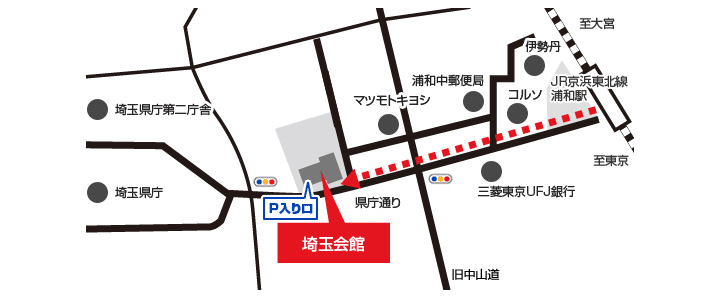 １０：００第Ⅰ部　演題発表（開会挨拶／座長紹介）座長：河本 次生氏（埼玉県立精神保健福祉センター）／ 相川 章子氏（聖学院大学）第Ⅰ部　演題発表（開会挨拶／座長紹介）座長：河本 次生氏（埼玉県立精神保健福祉センター）／ 相川 章子氏（聖学院大学）１０：１０演題発表①埼玉県精神科救急情報センターが対応した警察官通報において、経済的支援を要すると判断した事例の特徴埼玉県立精神保健福祉センター田中 陽介氏　１０：４０演題発表②精神障害イメージの変化～市精神保健福祉士における‘わかりやすく伝える’を意識した普及啓発講座の取り組み～入間市役所山川 久子氏　１１：１０演題発表③専門学校卒業後の学習会実践報告（NPO）インターメディカル野澤 昌三郎氏、他4名１１：４０災害対策ミニ講座本協会災害対策委員会１２：００休憩　／　１３：００～名刺交換タイム休憩　／　１３：００～名刺交換タイム１３：１０演題発表④就労継続支援事業所における「働く意欲を高め“主体性”を引き出す支援」～人は何のために働くのか～（社福）あげお福祉会　グリーンドア　柳澤 迎輝氏 　１３：４０演題発表⑤権利擁護委員会活動報告（第２報）～アンケート集計を通じて“権利擁護を意識した実践”を考える～本協会権利擁護委員会（佐藤 夏紀氏、他6名）１４：１０演題発表⑥児童思春期精神科病棟における家庭環境に課題があるケースへの支援埼玉県立精神医療センター三ツ橋 じゅん氏　１４：４０演題発表⑦教育現場と精神障がい者が共に取組むキャンドルナイト事業（NPO）じりつ下 茉莉氏、キャンドルナイト実行委員会１５：１０座長総評　／　休憩座長総評　／　休憩１５：３０　　　（16:：30頃終了予定）第Ⅱ部　特別講演実践者として調査研究を試みた理由～実践を研究として捉え直したい！～講師：埼玉県春日部保健所　岡田 隆志氏 ／ 助言者：立正大学　森田 久美子氏 第Ⅱ部　特別講演実践者として調査研究を試みた理由～実践を研究として捉え直したい！～講師：埼玉県春日部保健所　岡田 隆志氏 ／ 助言者：立正大学　森田 久美子氏 １７：００懇親会（別途費用はかかります）懇親会（別途費用はかかります）氏名所属機関名連絡先本集会の参加回数　　　回目　懇親会の出欠氏　名所属機関名連絡先本集会の参加回数　　　　　　　　　　回目懇親会の出欠　　　参加　　・　　不参加その他、お問い合わせがありましたら、下記まで電子メールでお願いします。埼玉県精神保健福祉士協会　学術集会事務局　info@saitama-psw.jp　　　（学術委員会委員長 相川 章子／聖学院大学）　　　　　　　